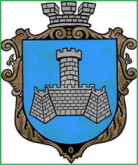 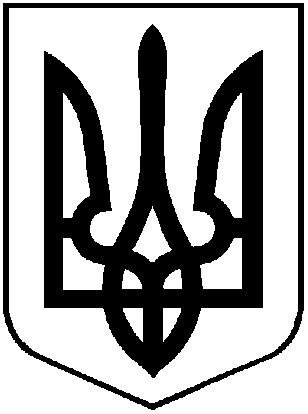 УКРАЇНАХМІЛЬНИЦЬКА МІСЬКА РАДАВІННИЦЬКОЇ ОБЛАСТІВиконавчий комітетР І Ш Е Н Н Явід “___” __________ 2022р.                                                                             № ___Про розгляд заяви Бахновського Леоніда Мар’яновича   	Розглянувши заяву із додатками гр. Бахновського Леоніда Мар’яновича, щодо внесення змін до свідоцтва про право власності на домоволодіння від 24 лютого 1989р., згідно Порядку видачі дублікатів свідоцтв про право власності на об’єкти нерухомого майна, відмінні від земельної ділянки, у разі втрати, крадіжки або пошкодження оригіналу документа та виправлення відомостей, внесених до свідоцтв на право власності помилково, затвердженого рішенням виконавчого комітету Хмільницької міської ради від 23.05.2019р. №207, відповідно до Закону України «Про державну реєстрацію речових прав на нерухоме майно та їх обтяжень», керуючись п.б  пп. 10 ст. 30, ст. 59 Закону України «Про місцеве самоврядування в Україні», виконавчий комітет Хмільницької міської радиВ И Р І Ш И В :Внести зміни до рішення виконкому Хмільницької міської ради народних депутатів №26 від 09.02.1989р., а саме: у тексті рішення, слово «Бахнівському» замінити словом «Бахновському»;Внести зміни до Свідоцтва про право власності на домоволодіння від 24.02.1989р.  слово «Бахнівському» замінити словом «Бахновському», цифри «27» замінити цифрами «26».Підстава: заява із додатками гр. Бахновського Л.М. від 25.01.2022р. ксерокопія Архівного витягу з  рішення виконкому Хмільницької міської ради від 09.02.1989р. №26. Архівному відділу Хмільницької міської ради у документах постійного зберігання зазначити факт та підставу внесення відповідних змін до рішення виконкому Хмільницької міської ради народних депутатів зазначеного у п.1 цього рішення. Заявнику:- зареєструвати свідоцтво про право власності на домоволодіння  зі змінами відповідно до  чинного законодавства України.5. Центру надання адміністративних послуг у м. Хмільнику видати заявнику чи особі, яка діє від його імені, копію цього рішення та свідоцтво про право власності на дамоволодіння зі змінами, під підпис або направити листом з повідомленням про вручення.Міський голова					Микола ЮРЧИШИНЛист-погодженнядо проєкту рішення виконавчого комітету міської ради«Про розгляд заяви Бахновського Л.М.»Виконавець:	                                Головний спеціаліст юридичного відділу  міської ради						О.В.ТендерисКеруючий справами виконавчого комітету міської ради									С.П.МаташЗаступник міського голови з питань діяльності виконавчих органів міської ради 			В.М.Загіка  Начальник юридичного відділу  міської ради				Н.А. Буликова В.о. начальника управління містобудуваннята архітектури, начальник служби містобудівного кадастру міської ради 					 О.А.Олійник Головний спеціаліст з питань запобігання та виявлення корупції Хмільницької міської ради 			В.Б.Забарський